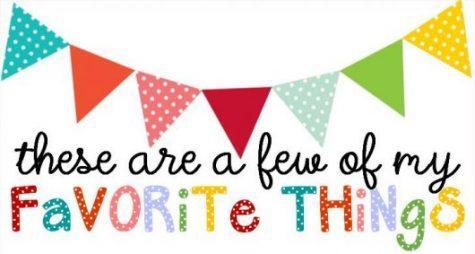 ALL ABOUT: Andrea Jingco (Mrs. J)Birthday:  September 24Favorite Flower/Plant: PlumeriaFavorite Restaurant: Cracker Barrel, Mooyah, Old Town Pizza, Bud's Burgers...Favorite Candy/Treats: Lime Skittles, Reese's Mini butter cups, and Peanut M&MsFavorite Scents: AppleFavorite Afternoon pick me up: Chocolate, Cookies, or Ice cold CokeFavorite Bookstores: Amazon and AppleFavorite actual Stores: Daiso, Sephora, ULTA, and Hobby LobbyFavorite Drinks: Chick-fil-A Frosted Lemonade, Avocado Smoothies with boba, Caramel Frappuccinos, and Ice cold CokeFavorite Holiday: Christmas and July 4thFavorite Season: AutumnFavorite Sports Team: SF Niners, SF Giants, Detroit TigersHobbies:Watching Baseball games live or on TV with my family, Crafting, and Drawing